Сценарий праздника, посвященного 8 Марта.Цель. Создать праздничное настроение.
Задачи. Воспитывать чувство любви и уважения к мамам и бабушкам.
Развивать музыкальные и творческие способности детей, сценическое мастерство.
Совершенствовать коммуникативные навыки.
Ход праздникаДети заходят в зал, выстраиваются полукругом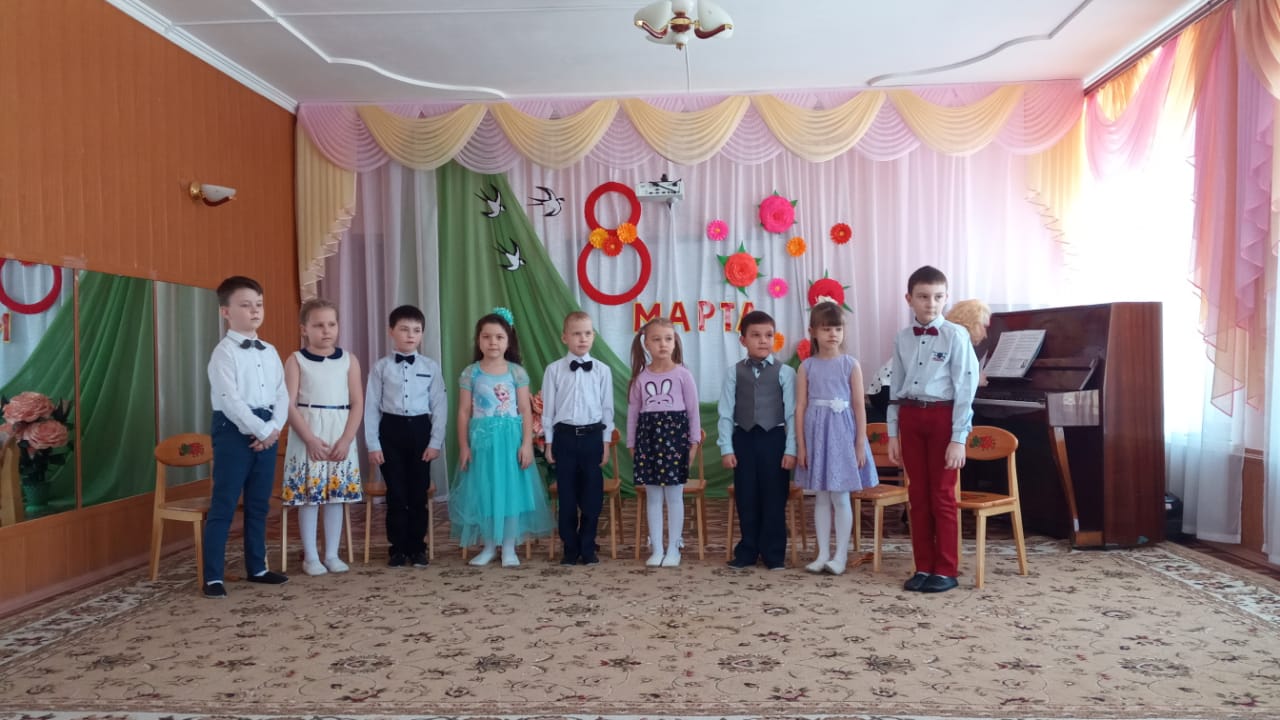 Ведущая.
Сегодня день особенный,
Как много в нем улыбок,
Подарков и букетов,
И ласковых «спасибо».
Чей это день? Ответьте мне.
Ну, догадайтесь сами,
Весенний день в календаре.
Чей он?
Дети. Конечно, мамин!Сегодня мы встречаем замечательный праздник всех женщин – 8 марта. И на этом празднике мы скучать не будем, будем петь, танцевать и веселиться. А ещё  будем читать стихи о весне.
Ведущая 
Я  на празднике сегодня
Хочу вас удивить.
И в этот день чудесный
Подарок подарить. (Показывает детям лепестки.)
Лепесточки непростые,
Все волшебные такие.
Исполняют все желанья,
Если будут пожеланья!
Семь волшебных лепестков,
Вот так чудо-краски.
Вам собрать этот цветок,
Нужно без подсказки!
Красный  лепесток  возьмем,
Стихи о весне прочтем!Ребёнок: Со всех концов несётсяПришла, пришла веснаИ солнышко смеётся,Нам шлёт лучи  тепла.Ребёнок: И ручеёк звенящийПомчался вниз к рекеТо тихий, то бурлящийСошёл к ней вдалеке.Ребёнок: Кругом уже проталинкиИ травка зеленеет,Из почки листик маленькийРастёт, растёт и зреет.Ребёнок: И птички зачирикалиКто громче, кто важнееВесну они накликалиВсего она милее.Ведущая: Как хорошо, что весна снова к нам в гости пришла. Мы её так ждали, чтобы она снега растопила и солнышко пригласила. Давайте ребята споём песню «Здравствуй милая весна».Ведущая : Оранжевый  лепесток возьмемСтихи о празднике прочтем. 1 ребенок. Сегодня мамин праздник.
Послушайте ребят.
Всех мамочек сегодня
Поздравит детский сад!
2 ребенок. Мы слов искали много
Чтоб маме подарить.
Давайте же сегодня
О маме говорить.
3 ребенок. «Мама» - какое красивое слово,
Лучше его в мире нет.
Скажешь «мама» - в душе засияет
Ласковый, нежный свет.
4 ребенок. Мама, как звездочка, путь освещает,
Мама так любит тебя.
Милая мама, тебе посвящаю
Нежные эти слова.      5 ребенок  Мама, милая мамуля,Больше всех тебя люблю я.Ты одна мне солнца свет,Лучше тебя в мире нет.      6 ребенок  Не найти добрее мамы,Не найти нежнееМатеринскою душойОна тебя согреет.      7 ребенок  Одна, поддержишь и поймёшьТы та, что новой встречи ждёшь.Ты – звёздочка, ты – бабочка,Ты счастье моё – мамочка.
8 ребенок. Солнышко, ласточка, мама родная,
Как я тебя люблю.
Самую нежную, самую славную
Песню тебе спою.

Песня о маме Ведущая.  Желтый  лепесток  возьму,
Ребят на танец позову! 
Танец 8 марта

Волшебница.
(выбирает зеленый  лепесток )
Что же мне пожелать? (думает)
Лепесток кручу-верчу,
Поиграть с вами хочу! (прикрепляет лепесток)

Игра « Собери букет »(Приглашаются 2 ребенка. цветы двух разных  цветов (по пять штук каждого цвета) разбросаны на полу. Кто быстрее из детей соберет цветы, , тот победитель.)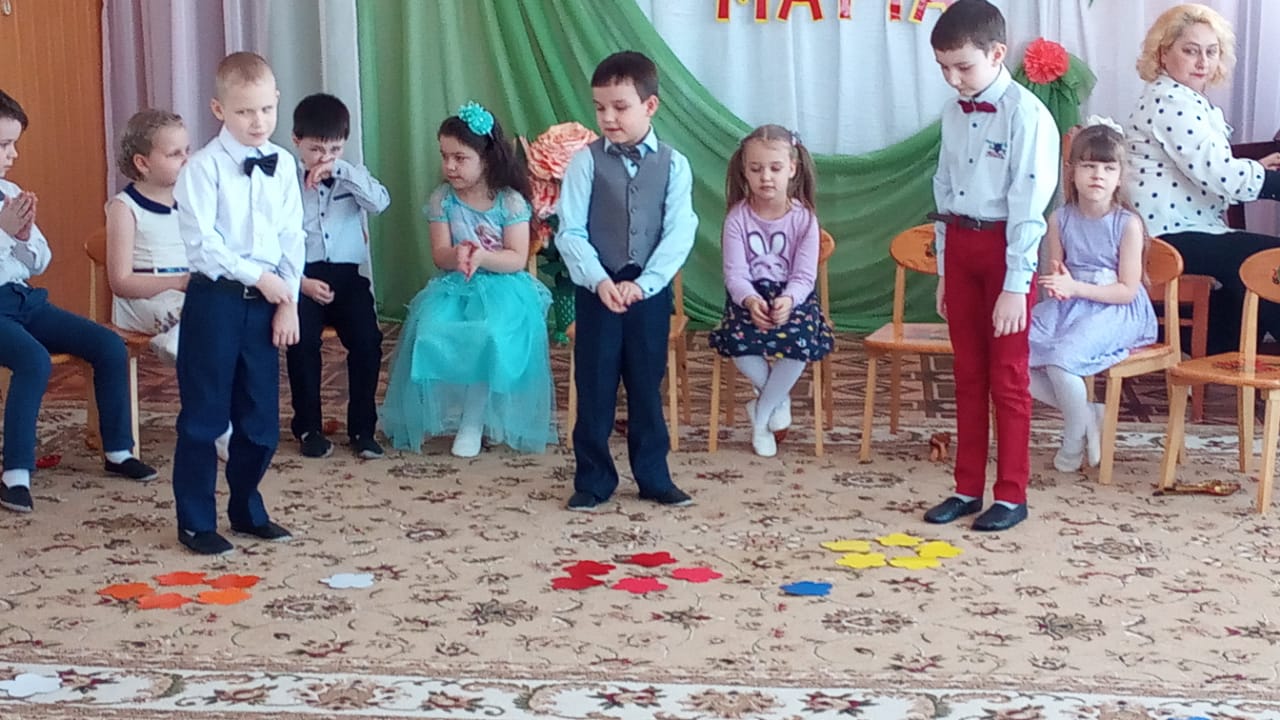 Ведущая. Хорошо играли, дети.
Вы такие молодцы!
А теперь свою бабулю
Поздравляйте, удальцы!
Ведущая.
Голубой  лепесток  возьмем,
Бабулю поздравлять начнем! (прикрепляет лепесток)

Все дети выстраиваются полукругом, лицом к зрителям
1 ребенок. Я бабулю поздравляю
С женским праздником весны.
Я бабулю обожаю,
Людям бабушки нужны.
2 ребенок. Мы очень любим бабушку,
И очень дружим с ней.
С хорошей, доброй бабушкой.
На свете веселей!
3 ребенок. Охотно утром бабушка
Нас водит в детский сад.
А вечером оладушки
Печет для всех ребят.Песня-игра «Бабушка, испеки оладушки» (с ложками)
4 ребенок. Умеет наша бабушка,
Нам варежки вязать.
И сказку интересную,
Нам может рассказать.
5 ребенок  Ближе бабушки чудесной
Нет подружки у меня.
Мне с бабулей интересно,
Не прожить нам врозь ни дня!
6 ребенок  Бабушка моя роднаяДля меня ты золотаяКто мне песенку споёт?Кто из сада заберёт? 7 ребенок  Лучше всех моя бабуляЯ у ней не капризуля!Сам постель я собираюИ одежду прибираю.8 ребенок  Бабушку свою люблюЕё подарком удивлюНарисую ей цветыБесподобной красоты
Песня о бабушке Ведущая. (Показывает детям синий лепесток .)Его тоже мы берем,
И кого-то в гости ждем! (прикрепляет лепесток)Сценка «Откуда я взялся?»
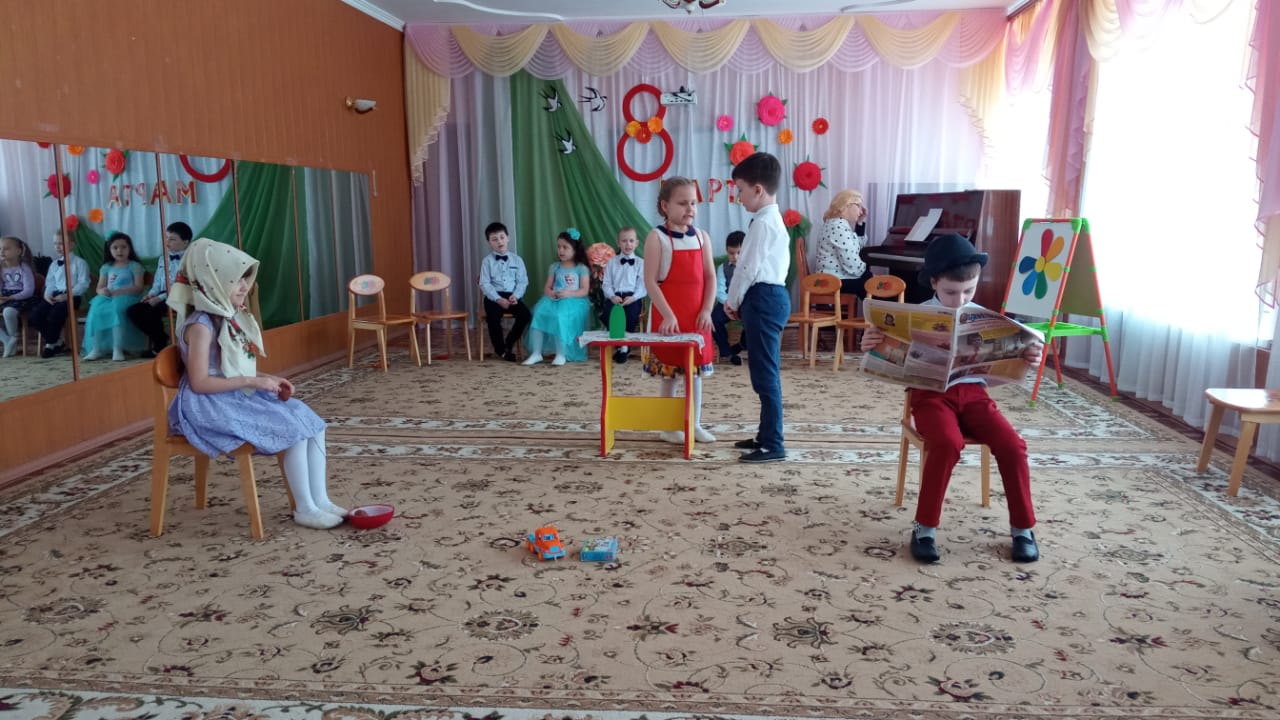 Ребенок: Все почемучкой меня называют, Когда на вопрос мой ответа не знают. - Откуда я взялся? - я папу спросил, А он недовольно газету сложил. Сказал мне:Папа: Я занят, хочу почитать, Вопрос этот маме попробуй задать. Ребенок: Откуда я взялся?- я маму спросил. А мама сказала: Мама: Ах, нет моих сил, иди и умойся, и зря не болтай, А этот вопрос ты бабуле задай! Ребенок:  Я руки помыл, и игрушки убрал, И к бабушке с тем же вопросом пристал: - Ответь мне, бабуля, чур, только не врать! Откуда я взялся, ты можешь сказать? - Бабуля меня обняла, приласкала, И тихо мне в самое ушко сказала: Бабушка: Выпала звёздочка прямо из тучек, Это и был мой любимый внучек! – Ребенок:  Вот как все складно она сочинила, Очень доходчиво мне объяснила.
Ведущая. Ребята, а вы своим мамам помогаете? Фиолетовый лепесточек  я возьму и  хочу чтобы вы показали, как помогаете своей маме.Стихотворение А.Барто «Помощница»Ребенок. Я один у мамы сынНет у мамы дочки.Как же маме не помочь постирать платочки.Мыло пенится в корытеЯ стираю, посмотрите.Игра «Развесь платочки»Игра «Генеральная уборка»(загнать шарики в обруч веником.)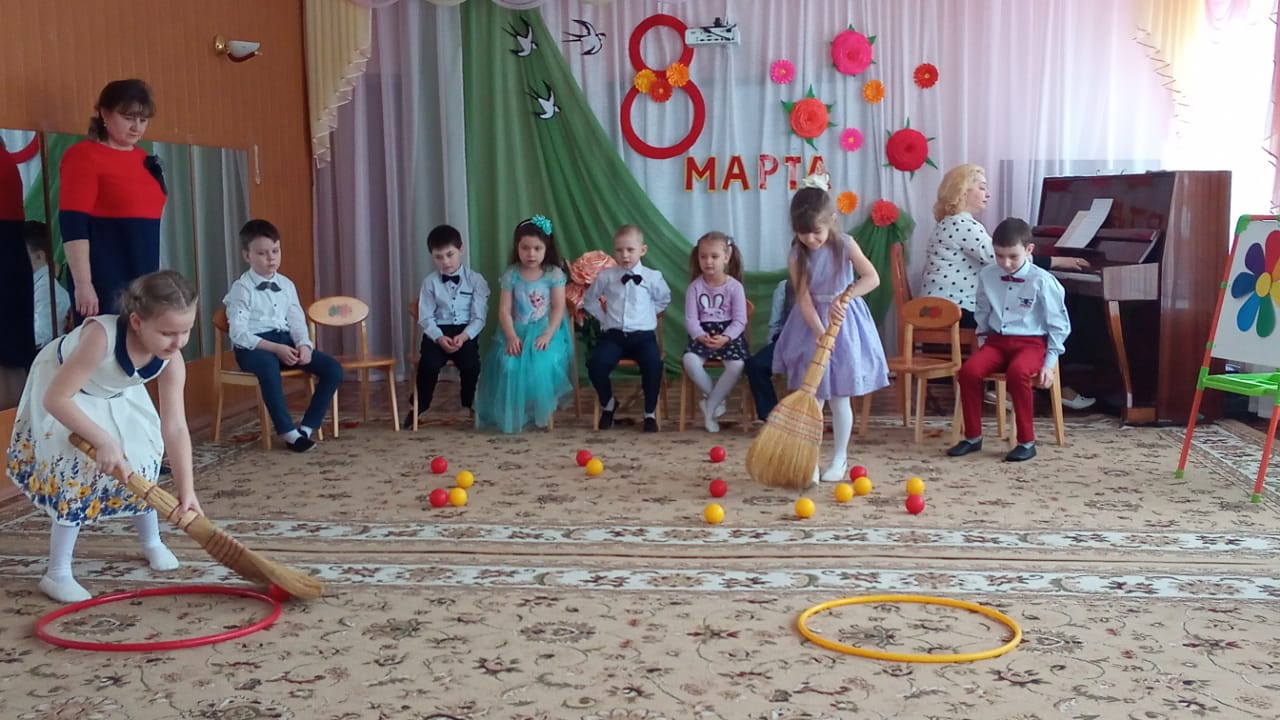 Ведущая .
Вот и собрали вы цветок -
Яркий, словно огонек!С праздником всех поздравляю!
Счастья, радости желаю!
Весны, солнца, доброты,
Чтоб самыми любимыми
На свете были вы!
Ведущая .
Нам осталось толькоМам всех удивить.
Волшебные открытки 
На память подарить!

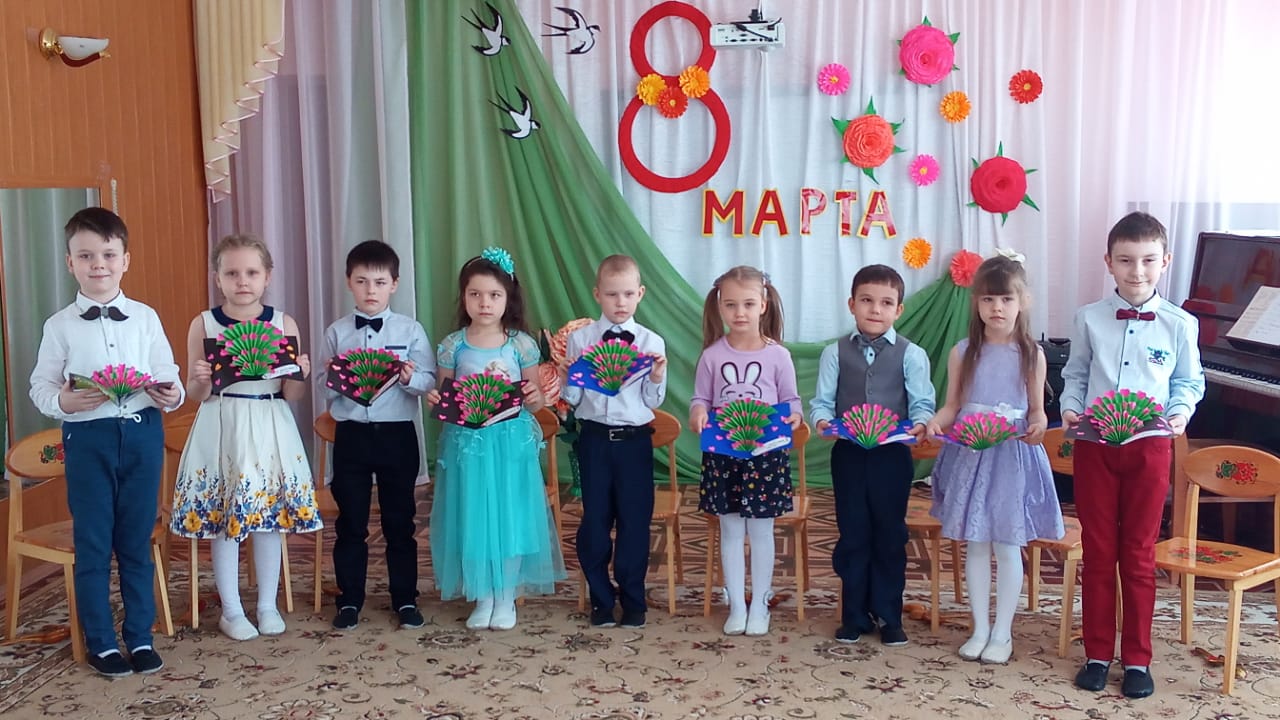 И заканчиваем мы свой праздник песней «Март в окошко тук-тук-тук»
